Garsinė analizė ir sintezė1. Paprašykite vaiko įvardinti paveikslėlį ir suskaičiuoti skiemenis žodyje; nustatyti pirmą/paskutinį žodžio garsą;2. Atrinkti paveikslėlius iš lankstinukų su nurodytu garsu.3. Išsirinkti paveikslėlių ir paprašyti vaiko sudėti tiek taškų, iš kiek garsų sudarytas žodis. 4. Kiek sakinys turi žodžių? – sakyti pradžioje trumpus sakinius, 2-3 žodžių, po to ilginkite.5. Pasakykite, kurioje vietoje yra nurodytas garsas - pradžioje, viduje, gale (pvz., garsas o žodyje voverė).6. Tęsti žodžių grandinę, kurioje kitas žodis prasidėtų pirmesnio paskutiniu skiemeniu (sako, košė, šėlo, lova.....).7. Pavadinti su vaiku įvairius daiktus skiemenukų vardais. Parengė logopedė A. Kvičiiuvienė, studentė Violeta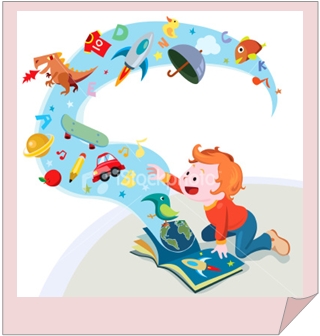 9. Paprašykite vaiko suploti tada, kai perskaitomas daržovės ar vaisiaus, gyvūno ar transporto priemonės pavadinimas.10. Atrasti kuo daugiau žodžių siužetiniame paveikslėlyje su nurodytu garsu.11. Sugalvokite žodžio pabaigą, o vaikas turi sugalvoti žodžio pradžią. Pvz., -tas – ratas; --ma – mama ir pan.12. Kartu su vaiku ištyrinėkite, kokius garsus ir šnaresius gali skleisti mūsų kūnas ar burna:Plojimas rankomis, spragsėjimas pirštais, trynimas delnais, trepsėjimas kojomis, žingsniavimas, kaukšėjimas dantukais, pliaukšėjimas liežuviu, šliurpimas valgant, čepsėjimas, aimanavimas, rėkimas, šnabždėjimas, žiovavimas, kosėjimas, čiaudėjimas, dainavimas, švilpimas, pūtimas.13. Galima su vaiku įsiklausyti į aplinkos garsus (griaustinį, lietų, vėją, medžių ošimą); gyvūnų balsus: kaip sako katytė? (miau miau), varna (kar kar); žaislų (barškutis, lūpinė armonikėlė, švilpukas), daiktų skleidžiamus garsus (traukiant kėdę, glamžant popierių ir pan. ), atspėti kas skambėjo.14. Žaisti žaidimą „Slėpynės“- vaikui nežiūrint paslepiamas grojantis žaisliukas, vaikas pagal garso sklidimo kryptį turi surasti.9. Paprašykite vaiko suploti tada, kai perskaitomas daržovės ar vaisiaus, gyvūno ar transporto priemonės pavadinimas.10. Atrasti kuo daugiau žodžių siužetiniame paveikslėlyje su nurodytu garsu.11. Sugalvokite žodžio pabaigą, o vaikas turi sugalvoti žodžio pradžią. Pvz., -tas – ratas; --ma – mama ir pan.12. Kartu su vaiku ištyrinėkite, kokius garsus ir šnaresius gali skleisti mūsų kūnas ar burna:Plojimas rankomis, spragsėjimas pirštais, trynimas delnais, trepsėjimas kojomis, žingsniavimas, kaukšėjimas dantukais, pliaukšėjimas liežuviu, šliurpimas valgant, čepsėjimas, aimanavimas, rėkimas, šnabždėjimas, žiovavimas, kosėjimas, čiaudėjimas, dainavimas, švilpimas, pūtimas.13. Galima su vaiku įsiklausyti į aplinkos garsus (griaustinį, lietų, vėją, medžių ošimą); gyvūnų balsus: kaip sako katytė? (miau miau), varna (kar kar); žaislų (barškutis, lūpinė armonikėlė, švilpukas), daiktų skleidžiamus garsus (traukiant kėdę, glamžant popierių ir pan. ), atspėti kas skambėjo.14. Žaisti žaidimą „Slėpynės“- vaikui nežiūrint paslepiamas grojantis žaisliukas, vaikas pagal garso sklidimo kryptį turi surasti.